Dzień dobry kochane dzieci 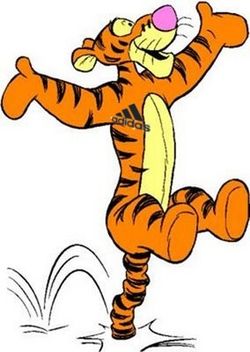 Dziś już czwartek  jeszcze dwa dni i kolejny tydzień za nami TEMAT: Dzień dzieckaChoć jeszcze dzisiaj nie ma kalendarzowego Dnia Dziecka to chciałabym już dzisiaj złożyć Wam kochani najlepsze życzenia z okazji tego ważnego dnia, żeby spełniły się Wasze wszystkie marzenia, żeby zawsze dla Was świeciło piękne słoneczko oraz żebyście mieli mnóstwo koleżanek i kolegów. Zadanie 1.Wykonajcie proszę piękną laurkę z okazji Dnia Dziecka, którą chcielibyście wręczyć najlepszemu przyjacielowi lub przyjaciółce. Wyślijcie laurki do mnie, a ja udostępnię je na stronie szkoły.Zadanie 2.  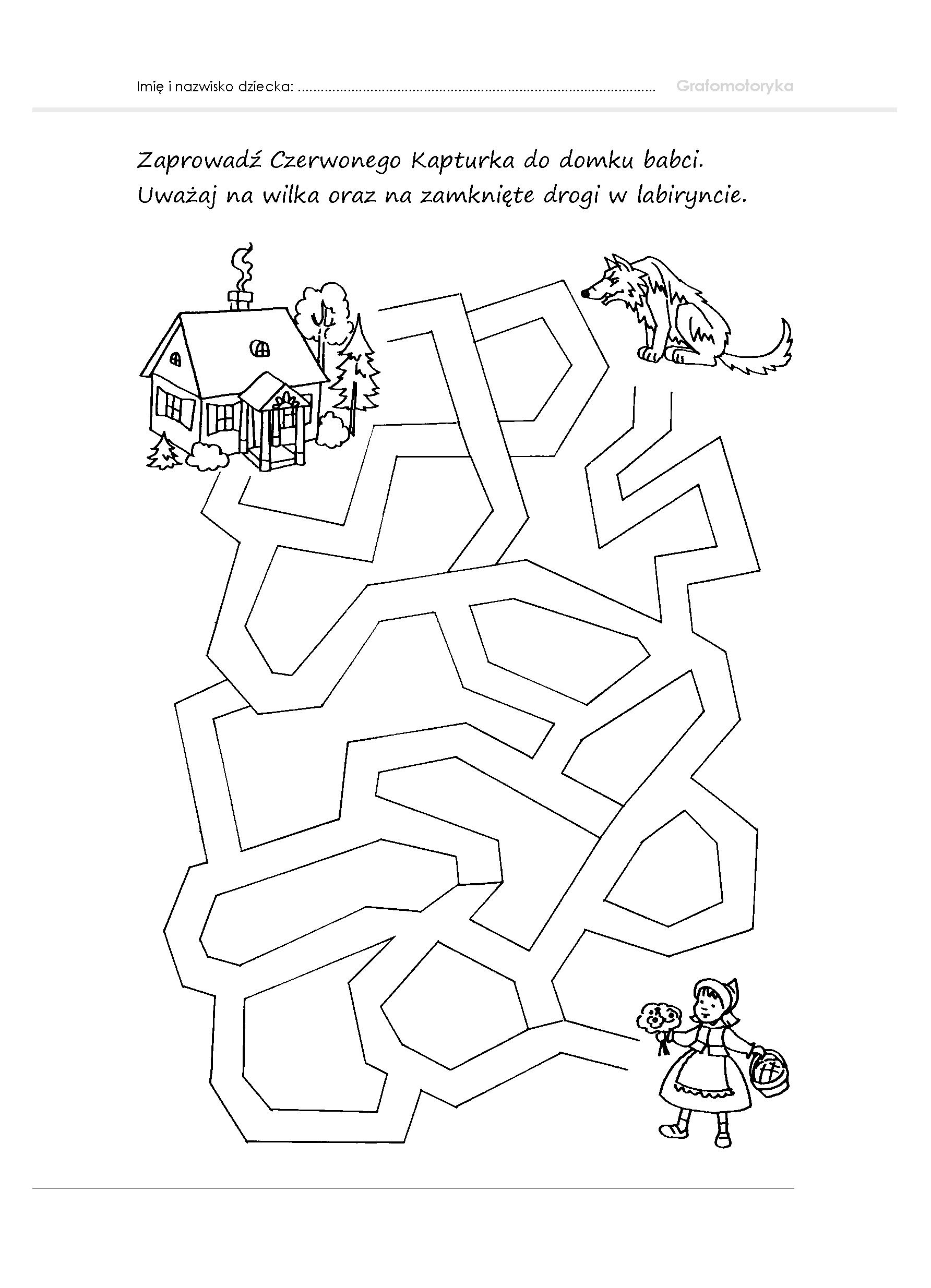 Zadanie 3. 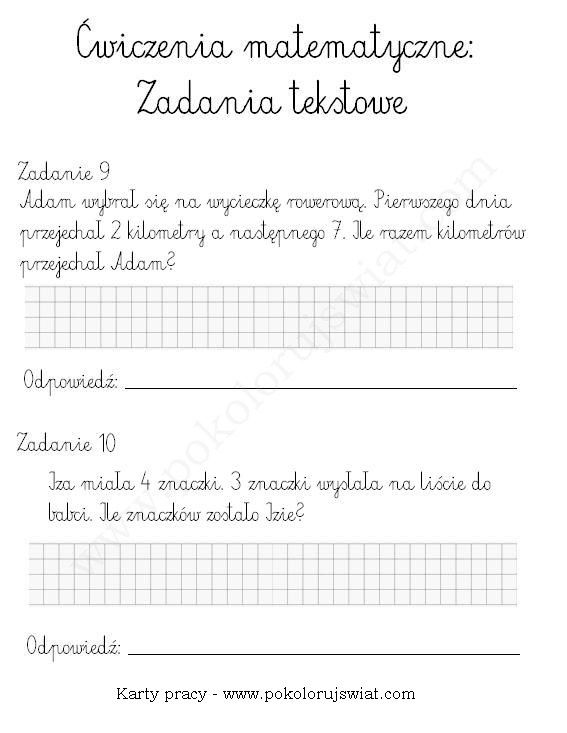 Zadanie 4. 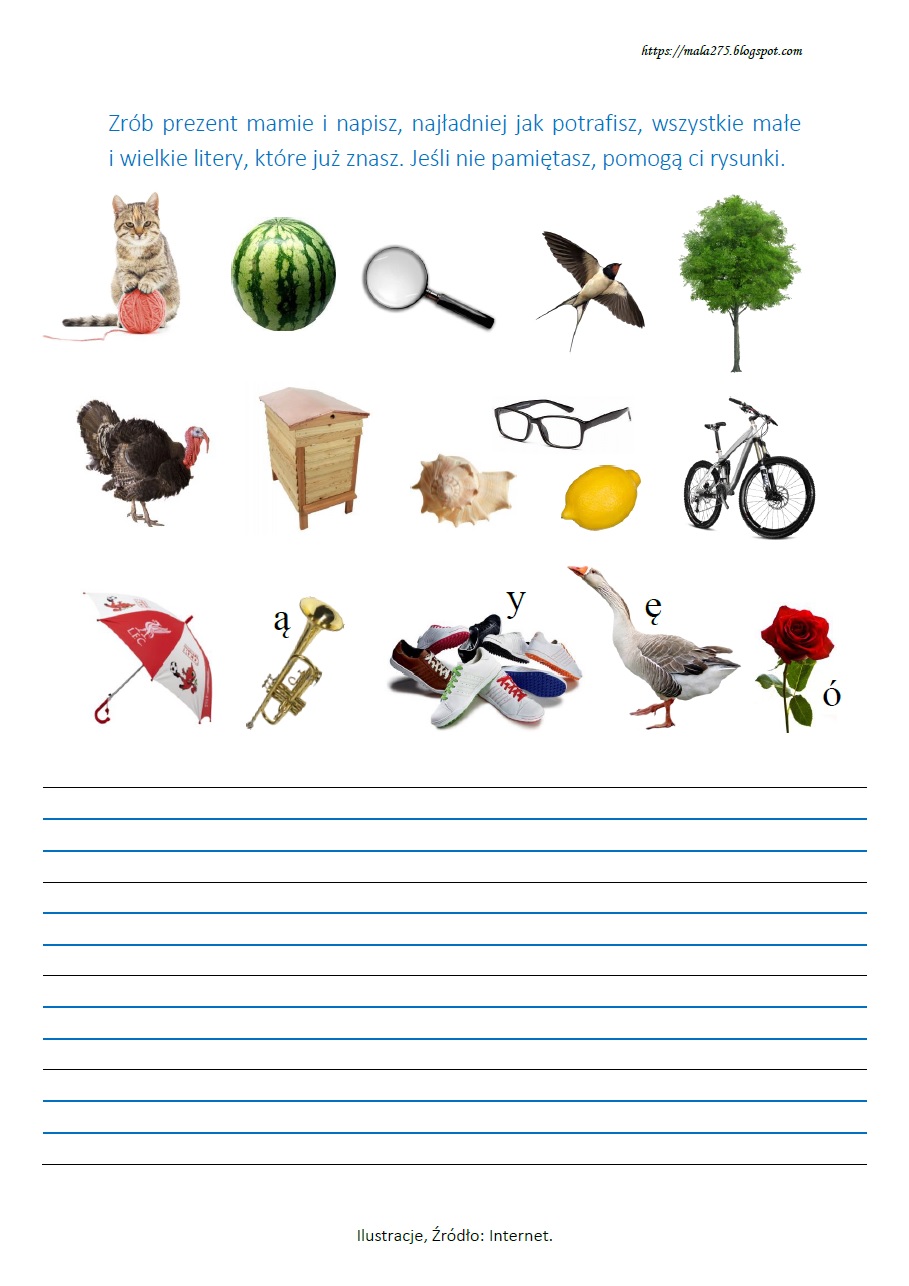 Tygryski, na dzisiaj to już wszystko. Miłego dnia, wykorzystajcie go dobrze. 